 שטר הרשאה – ב" Note: If possible, all hametz – food not acceptable during Pesah (Passover), or materials containing such unacceptable food – should be destroyed or given away before the holiday begins. Should this be impossible, the hametz may be stored in such a way that we are sure not to use it during the holiday and its actual ownership is transferred to a non-Jew until the holiday ends. Please sign the form below.The undersigned fully empower and permit Rabbi Steve Schwartz שליט"א  to sell all hametz possessed by the undersigned –knowingly or unknowingly – as defined by Torah and rabbinic law, and to lease all places wherein hametz owned may be found. This transaction    will    be     in     effect    for     the     duration    of     Pesah,    which    this    year     begins    with    sundown    of April 8, 2020 and runs through April 16, 2020.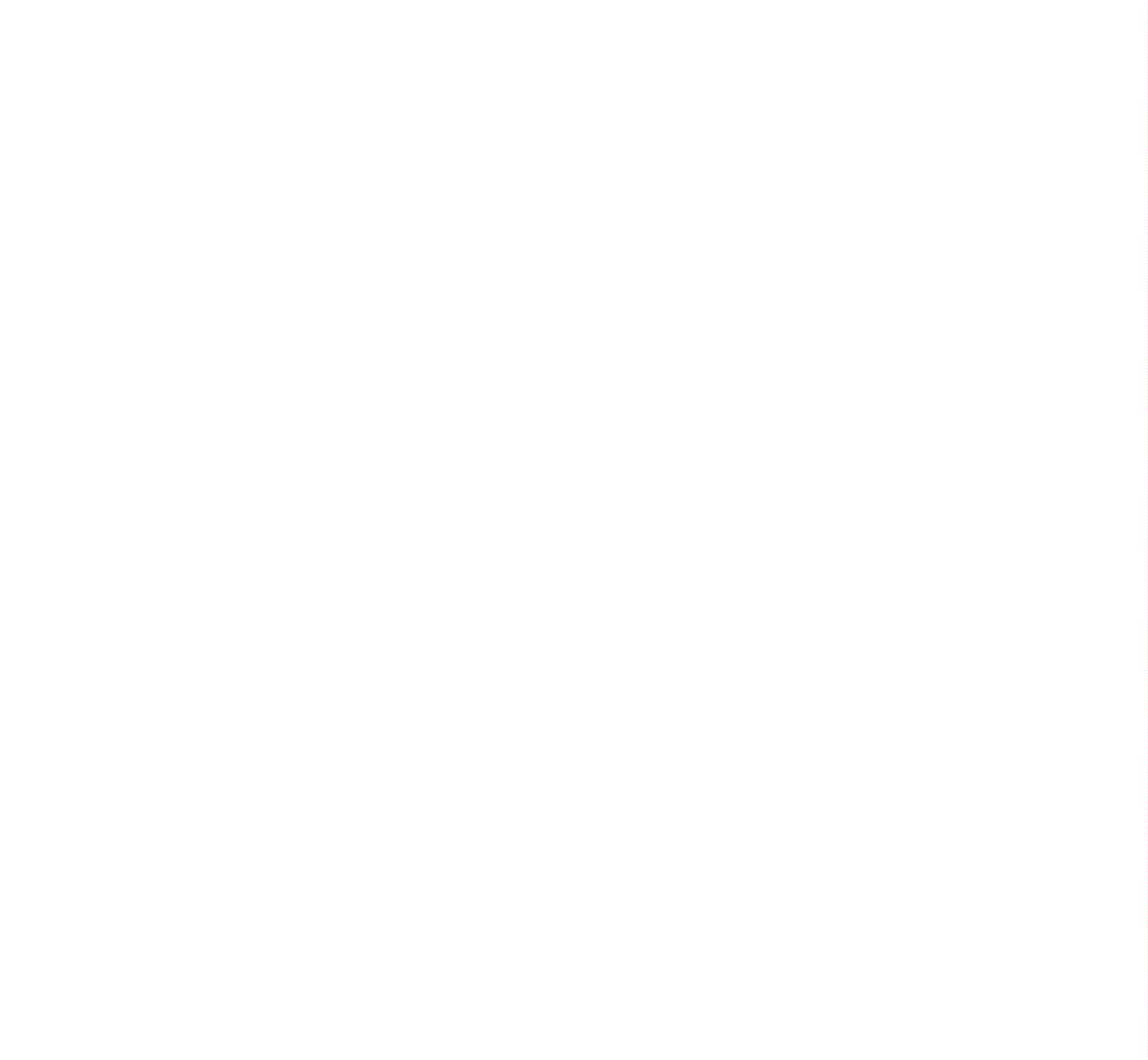 C  RABBINICAL ASSEMBLY	 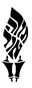 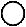 NAME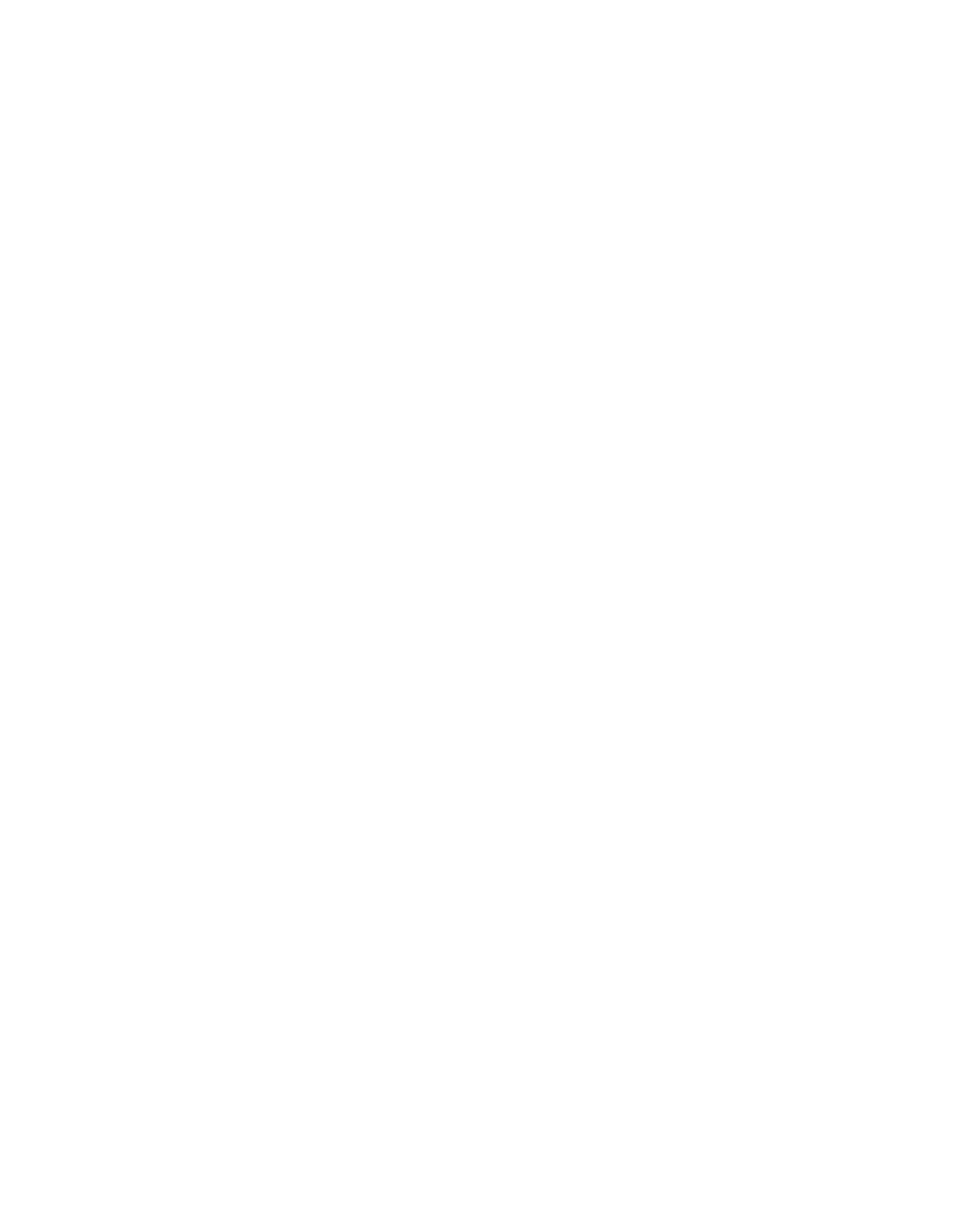 ADDRESSDATENAMEADDRESSDATE